TALLER  DE VALIDACION PARA GRADO 5    AREA CIENCIA SOCIALES  Y CIVICARealizar el trabajo con arto cuidado y esmero en hojas de block sin tachones ni enmendaduras, usted puede porque es inteligente.1.- ¿Para qué se creó el gobierno escolar en los colegios y como está integrado?2.- ¿Qué es la discriminación y cuantos tipos de esta existen actualmente enuméralas?3.- ¿realiza un mapa conceptual de las instituciones del estado?	4.- ¿Habla sobre los derechos sociales, económicos y culturales?5.- ¿En un mapa de Colombia ubica los estados vecinos y realiza las diferencias y acuerdos entre ellos?6.- ¿Realiza un mapa conceptual sobre las ramas del poder público?7.- ¿Qué es la controlaría general de la república?8.- ¿Cuáles son los organismos de control del país?9.- ¿Cuáles son las regiones naturales de Colombia y explica cada una?10.- ¿En un mapa de Colombia ubica los recursos naturales y económicos que se tienen?11.- ¿Analiza el estado de pobreza en Colombia y cuáles son las causas de esta?12.- ¿Cuáles son los recursos naturales y como se manejan estos en la actualidad?13.- ¿Cuál es la situación geográfica de Colombia  en el mapa?14.- ¿Cuáles son los límites y situación geográfica de Colombia?15.- ¿Cuál es la situación actual entre la frontera  colombiana y Venezuela.16.- ¿Habla sobre la población afrocolombiana, y donde están ubicados su mayoría?17.- ¿Enumera y dibuja 20 señales de tránsito mas reconocidas a nivel del país?18.-¿ Cuáles son las leyes indias y borbónicas , hable sobre cada una de ellas?19.- ¿Identifique las organizaciones sociales, económicas y políticas del siglo XIX?20.-¿Cuáles son las causas que afectan la convivencia entre las personas?21.- ¿Ventajas y desventajas del conflicto habla sobre ellas?22.- ¿Cuáles son los comportamientos y modales que debemos tener en nuestras familias?23.- ¿Cuál es la relación y deber entre la familia y la escuela.Profesora: CRUZ ELENA VILLA MESA-SUERTE Y MUCHO ÁNIMO					‘                        INSTITUCION EDUCATIVA MARISCAL ROBLEDO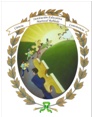 SECRETARIA DE EDUCACION MUNICIPIO DE MEDELLINSECRETARIA DE EDUCACION MUNICIPIO DE MEDELLINSECRETARIA DE EDUCACION MUNICIPIO DE MEDELLINCODIGO: GA-FEP-018                        INSTITUCION EDUCATIVA MARISCAL ROBLEDOFORMACION INTEGRAL PARA UNA MEJOR CALIDAD DE VIDAFORMACION INTEGRAL PARA UNA MEJOR CALIDAD DE VIDAFORMACION INTEGRAL PARA UNA MEJOR CALIDAD DE VIDAVERSION: 1                        INSTITUCION EDUCATIVA MARISCAL ROBLEDOTALLER DE NIVELACION  GRADO 5°AREA: SOCIALESAREA: SOCIALESFECHA: 29-07-2011GESTION ACADEMICACircular 008 de 2017, De la Secretaria de Educación donde autoriza la VALIDACIONCircular 008 de 2017, De la Secretaria de Educación donde autoriza la VALIDACIONFECHA:NOMBRE ESTUDIANTE:NOMBRE ESTUDIANTE:NOMBRE ESTUDIANTE:DOCENTE:DOCENTE: